ΠΕΡΙΦΕΡΕΙΑΚΗ ΣΥΣΚΕΨΗΓΙΑ ΤΗΝ ΠΡΟΛΗΨΗ ΚΑΙ ΚΑΤΑΣΒΕΣΗ ΠΥΡΚΑΓΙΩΝ ΣΤΗΝ ΥΠΑΙΘΡΟΠΟΥ ΠΡΑΓΜΑΤΟΠΟΙΗΘΗΚΕ ΣΤΟ ΠΟΛΥΔΥΝΑΜΟ ΚΕΝΤΡΟ ΜΟΝΙΑΤΗ ΣΤΙΣ 15.5.2017 ΗΜΕΡΑ ΔΕΥΤΕΡΑ ΚΑΙ ΩΡΑ 18:30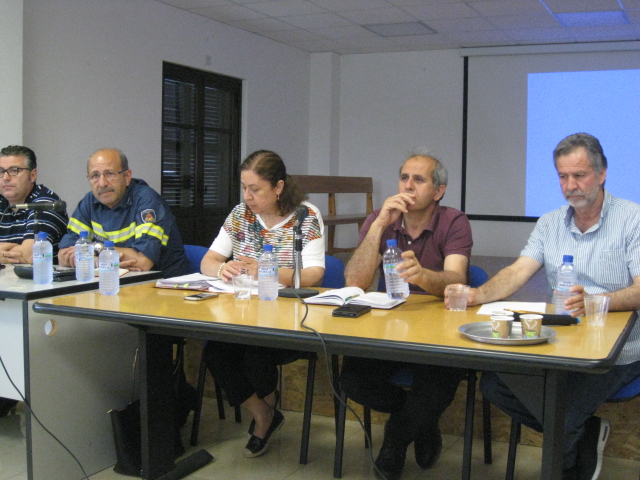 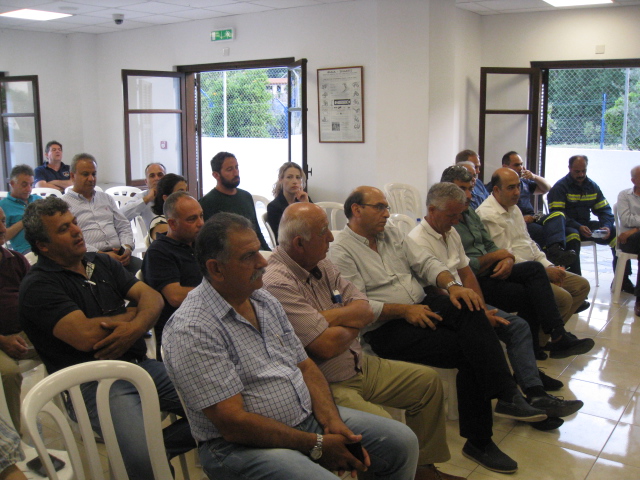 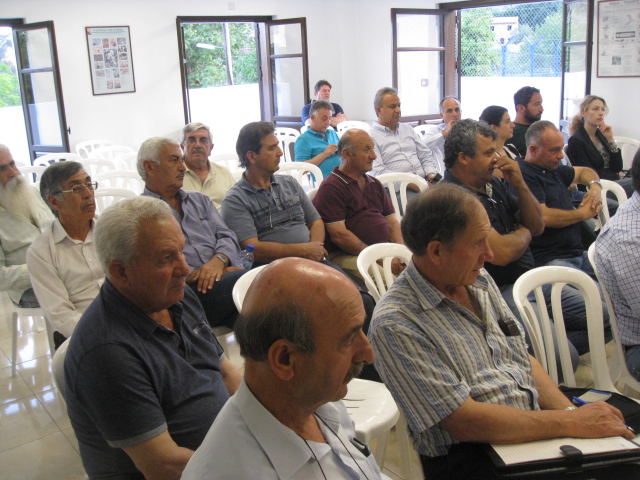 